FECHA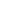 FACTURA NO.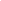 <Términos de pago (pago al recibo, vencimiento en Xdías)>COBRAR A	DETALLES DEL PROYECTO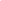 <Nombre de contacto><Nombre de la empresa cliente><Dirección><Teléfono><Correo electrónico>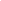 <Nombre del proyecto/Departamento><Descripción del proyecto>Observaciones / Instrucciones de pago:TOTAL PARCIAL	0.00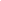 DESCUENTO	0.00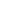 SUBTOTAL MENOS DESCUENTO	0.00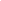 TASA DE IMPUESTO	0,00%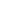 TOTAL IMPUESTOS	0.00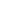 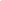 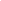 Firma de la empresa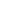 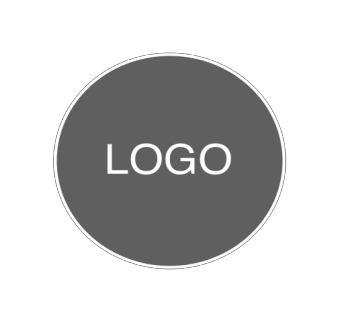 Firma del clienteDESCRIPCIÓN	HORADESCRIPCIÓN	HORATASATOTAL0.000.000.000.000.000.000.000.000.00